PHIẾU THU THẬP THÔNG TIN KHÁCH HÀNGThông tin chung:Thông tin Khách hàng:Thông tin nghề nghiệp, thu nhập của Khách hàng:Thông tin phương án sử dụng vốn của Khách hàngThông tin người liên lạc: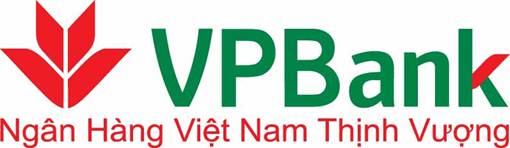 VPBANK- CHI NHÁNH …………ĐC:  …………………………………………….ĐT: ……………….………      Fax: ……………Swift: VPBKVNVX      Website: www.vpbank.com.vn          Tên khách hàng:………………………………………………………………Số điện thoại liên hệSố CMND/HC/Thẻ CCCD:Số:………………do …………..cấp ngày………………..Số CMND/HC/Thẻ CCCD khác (nếu có)Số…………………do …………..cấp ngày ……………Chuyên viên chăm sóc da (BC):Trưởng nhóm kinh doanh (CLS):Sản phẩm/Dịch vụ mà Khách hàng mua/sử dụng tại Công ty TNHH VenesaGói sản phẩm/Dịch vụ:  ………… …………trị giá…………………..triệu đồng …………. thángTài khoản nhận thanh toánTài khoản số ………………. của …………………. mở tại VPBank  - Chi nhánh………………..Địa chỉ hiện tại:Thời gian cư trú tại Địa chỉ hiện tại:Tình trạng kết hôn Chưa kết hôn  Đã kết hôn  Đã ly hôn  KhácSố năm kết hôn: Họ tên vợ/chồng (nếu có): Ngày tháng năm sinh của vợ/chồng (nếu có):………./…………/……….Số con: …………………………………………………………………Số con: …………………………………………………………………Nơi công tác:Địa chỉ nơi công tác:Vị trí công tác:Ngày bắt đầu làm việc tại nơi công tác hiện tại (ghi theo định dạng dd/mm/yyyy):…………./…………../………..Thu nhập trung bình hàng tháng:STTNội dungThành tiền (đồng)1.Mục đích sử dụng vốn……….2.Nguồn vốnVốn tự cóVốn cần vay tại VPBank Tổng nguồn vốn3.Thời gian sử dụng vốn4Nguồn trả nợNguồn trả nợ Từ lương    Từ hoạt động kinh doanh  Từ hoạt động cho thuê bất động sản Thu nhập từ lãi tiền gửi       Thu nhập từ nguồn khác …… Từ lương    Từ hoạt động kinh doanh  Từ hoạt động cho thuê bất động sản Thu nhập từ lãi tiền gửi       Thu nhập từ nguồn khác ……5Khách hàng đề nghị giải ngân vào Tài khoản thanh toán số ………… của ………………….(Bên thụ hưởng) mở tại VPBank, nhận nợ từ thời điểm VPBank giải ngân vào Tài khoản.Khách hàng đề nghị giải ngân vào Tài khoản thanh toán số ………… của ………………….(Bên thụ hưởng) mở tại VPBank, nhận nợ từ thời điểm VPBank giải ngân vào Tài khoản.Người tham chiếu 1:Người tham chiếu 2:Họ và tên:…………………………………Điện thoại di động:………………………Quan hệ với KH:…………………………Họ và tên:…………………………………Điện thoại di động:………………………Quan hệ với KH:…………………………XÁC NHẬN CỦA CÔNG TY TNHH VENESAXÁC NHẬN CỦA CBBH VPBANKTôi cam kết các thông tin Khách hàng, tài khoản nhận thanh toán tại Mục 1 nêu trên là chính xác, trung thực và chịu trách nhiệm đối với các thông tin đã cung cấp nêu trên. Ngày……/……/20……TRƯỞNG NHÓM KINH DOANH( ký ghi rõ họ tên)Tôi cam kết các thông tin Khách hàng nêu trên là chính xác, trung thực và chịu trách nhiệm đối với các thông tin đã cung cấp nêu trên.Ngày……/……/20……CÁN BỘ BÁN HÀNG( ký ghi rõ họ tên)XÁC NHẬN CỦA KHÁCH HÀNG( ký, ghi rõ họ tên)XÁC NHẬN CỦA KHÁCH HÀNG( ký, ghi rõ họ tên)Tôi cam kết các thông tin nêu trên là chính xác, trung thực và chịu trách nhiệm đối với các thông tin đã cung cấp nêu trên. Ngày……/……/20……Tôi cam kết các thông tin nêu trên là chính xác, trung thực và chịu trách nhiệm đối với các thông tin đã cung cấp nêu trên. Ngày……/……/20……